______Информационный бюллетень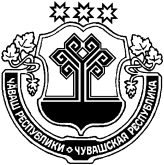 Вестник  Татарские СугутыГазета Администрации Татарско-Сугутского сельского поселения                                                                                                                                                                                          Издается с ноября   1. Новости прокуратуры Батыревского районаУдовлетворены исковые требования прокурора Батыревскогорайона об обязании обустроить тротуар вблизи образовательной организацииПрокуратурой Батыревского района проведена проверка соблюдения законодательства в сфере обеспечения безопасности дорожного движения на участке автомобильной дороги местного значения от пересечения ул. Крепкова и ул. Табакова с. Батырево  до д. №11А ул. Табакова с. Батырево, от пересечения ул. Советской и ул. Табакова с. Батырево с вычетом ширины полосы отвода 19 м, от оси автодороги ул. Советская до д. №67 ул. Табакова с. Батырево на пути следования к образовательной организации МБОУ «Батыревская СОШ №2».В ходе проверки выявлены нарушения законодательства в сфере безопасности дорожного движения,а именно отсутствие тротуаров (пешеходной дорожки).Прокуратурой района в суд направлено исковое заявление об обязании администрации Батыревского сельского поселения обустроить тротуар (пешеходную дорожку) на вышеуказанном участке автомобильной дороги.Решением Батыревского районного суда Чувашской Республики требования прокурора удовлетворены в полном объёме, ответчику предоставлен срок для исполнения – 6 месяцев, решение вступило в законную силу. Исполнение требований находится на контроле прокуратуры района.Прокурор районасоветник юстиции                                                                               А.В. Афанасьев2. Итоги аукциона26.12.2022 г. Администрация Татарско-Сугутского сельского поселения Батыревского района Чувашской Республики сообщает, что  по итогам аукциона по извещению  №22000055090000000004 на право заключения договора аренды  земельного участка с кадастровым номером 21:08:370101:257, площадью 15700 кв.м., местоположение: Чувашская Республика - Чувашия, Батыревский р-н, Татарско-Сугутское с/пос.,  из земель сельскохозяйственного  назначения  с  видом разрешенного использования «Для ведения сельскохозяйственного производства», сроком на 49 (сорок девять) лет,  признанного несостоявшимся в связи с присутствием единственного участника, проведенного 26 декабря 2022 года в 14 часов 00 минут, заключить договор аренды земельного участка по начальной рыночной стоимости ежегодной арендной платы с единственным участником аукциона – Аитовым Илнуром Миназимовичем.3. Постановление администрации Татарско-Сугутского сельского поселения Батыревского района Чувашской Республики от 23.12.2022 г. №75 «О внесении изменений в постановление администрации Татарско-Сугутского сельского поселения от 12.11.2018 № 60 «Об утверждении административного регламента по предоставлению муниципальной услуги «Принятие решений о подготовке, об утверждении документации по планировке территорий (проектов планировки, проектов межевания)»    	В соответствии с Федеральным законом от 06.10.2003 г. № 131-ФЗ «Об общих принципах организации местного самоуправления в Российской Федерации», с Градостроительным кодексом Российской Федерации, во исполнение протеста прокуратуры Батыревского района Чувашской Республики от 20.12.2022 г. №03-01/Прдп637-22-20970004 администрация Татарско-Сугутского сельского поселения Батыревского района Чувашской Республикип о с т а н о в л я е т :1. Внести в постановление администрации Татарско-Сугутского сельского поселения сельского поселения от 12.11.2018 № 60 «Об утверждении административного регламента по предоставлению муниципальной услуги «Принятие решений о подготовке, об утверждении документации по планировке территорий (проектов планировки, проектов межевания)» (с изменениями и дополнениями, внесенными постановлениями администрации Татарско-Сугутского сельского поселения от 02.12.2022 г. №70) (далее –Административный регламент) следующие изменения:1.1. В абзаце 7 пункта 3.1.3.2 в Административного регламента слова «в течение 30 дней со дня поступления запроса и документов» заменить со словами « в течение 20 рабочих дней со дня поступления документации по планировке территории».2. Контроль за выполнением настоящего постановления оставляю за собой.3. Настоящее постановление вступает в силу после его официального опубликования.Глава администрации Татарско-Сугутскогосельского поселения Батыревского                             района Чувашской Республики 				 		Козлов Д.М. 26 декабря 2022 года  № 41                                 ИнформационныйбюллетеньВестникТатарские СугутыУчредитель и издатель:Администрация  Татарско-Сугутскогосельского поселенияБатыревского районаЧувашской РеспубликиГлавный редактор и ответственный за выпуск А.М.НасибулловНомер сверстани отпечатан винформационном центреадминистрацииТатарско-Сугутскогосельского поселенияГазета распространяется бесплатноАдрес редакции и типографии: 429357,  Чувашская Республика, Батыревский район, д.Татарские Сугуты, ул. Школьная, 21, тел. 69- 3-46, адрес эл.почты: tsusgut-batyr@cap.ru